I BUILT THIS! Construction Video Contest – OFFICIAL RULESThe seventh-annual I BUILT THIS! Construction Video Contest is a nation-wide competition inviting construction craft students and trainees to showcase their building projects. Who Can Enter?Submissions are open to anyone currently enrolled in or teaching a secondary or postsecondary construction training program, including: High school CTE studentsConstruction apprentices and traineesCraft instructors (who may submit projects on behalf of their class or program)Note: Accreditation with NCCER is NOT required to enter!Categories (One Winner from Each): SecondaryPostsecondary  People’s Choice Minimum Video RequirementsUnless otherwise noted, failure to meet minimum requirements may result in disqualification.Entries must showcase projects that are relevant to the construction or maintenance industries.  Entries should feature specific projects, not just general highlighting of a training program.Proper safety practices must be used in the video.Correct use of personal protective equipment (PPE), including hard hats, eye and ear protection, safety harnesses, etc. Safe use and storage of tools, equipment and materialsAdditional craft-specific safety protocolMinor violations will result in a score reduction. Repeated or major violations may result in disqualification. Video entries must be a maximum of three minutes in length. There is no minimum length.Videos must contain a speaking and/or voiceover element.Videos must feature at least one student in a speaking or voiceover role.Instructors may appear in the video and do voiceover as well, but at least one student must also be featured.Projects must be completed in 2021.Videos must be uploaded to YouTube and links must be submitted with entry.Winning entrants will be required to send direct video file to NCCER at the conclusion of the contest to claim prizes.Keys to SuccessWhile not required, meeting these recommendations will result in higher scores and better video quality.Video answers or addresses the following:Names of participants and school/training program, grade/year in program, and state/locationWhat is your project and why did you build it?  What do you enjoy most about construction?  What is the value of the craft skills you have learned and how do you plan to use them in the future?   Video showcases all stages of project development where applicable: design/planning, building and completion/use.  Good audio and film qualityDialogue is clearly understandable over any machinery or background noise.Good music choice and volume.Video is clear and steady.Photographs and stills may be incorporated, but majority should be filmed.Consistent video orientationHorizontal/landscape is recommended, but vertical/portrait TikTok style videos will also be accepted.Timeline:Contest will open for entries Friday, October 1, 2021. Submit entries at byf.org/i-built-this/.Contest will close Sunday, November 14, 2021 at 11:59 PM ET.Shortly following the contest close, the voting for People’s Choice portion of the contest will begin.Winners will be announced in Early December.Dates subject to change.Additional Notes:Collaboration is encouraged to create a quality video submission.Ex: A friend that has experience with video can help editing; parent can help with camerawork, etc.Utilize other programs and departments at the school or company, such as audio/visual classes and marketing departments. Entrances may be individual or groups.Prizes will be shipped as one package; distribution among multiple team members will be left to the team. Instructors are encouraged to incorporate the I BUILT THIS! contest into their curriculum.Idea: Offer extra credit to students who enter!While the contest opens in October and closes in November, participants are encouraged to plan ahead and work on the construction project and video editing throughout the summer and fall semester. Don’t forget to film or photograph the early stages of the project! The I BUILT THIS! contest is presented by NCCER and Build Your Future. ©2021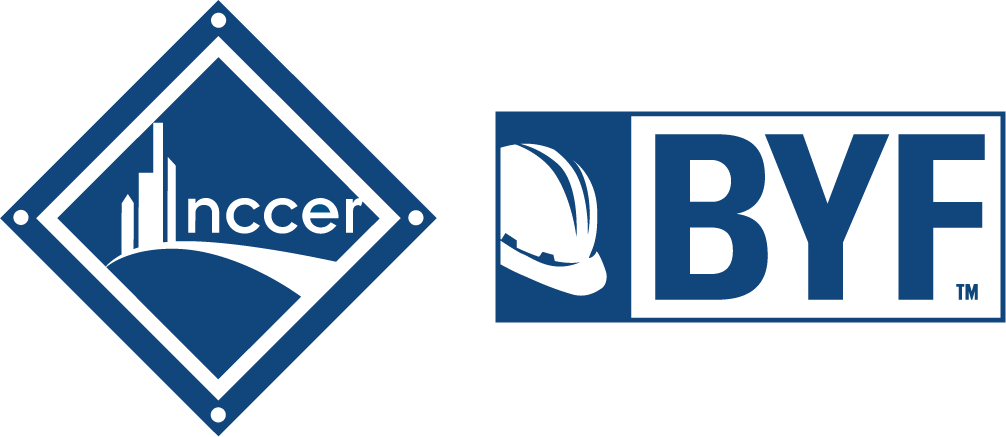 